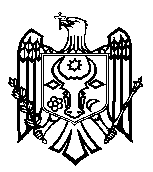 CURTEA DE CONTURI A REPUBLICII MOLDOVAH O T Ă R Â R E A nr.25 din 28 mai 2018cu privire la Raportul auditului performanței managementului datoriei sectorului public pe anul 2017---------------------------------------------------------------------------------------------------		Curtea de Conturi, în prezența ministrului finanțelor, dl Octavian Armașu; secretarului de stat, dna Tatiana Ivanicichina; şefului Direcţiei Trezoreria de Stat, dna Angela Voronin; şefului adjunct al Direcţiei datorii publice, dl Victor Martinenco; șefului Secției rapoarte, dna Nadejda Slova; șefului Direcției politici bugetare și sinteză bugetară, dna Natalia Sclearuc, precum şi a altor persoane cu funcţii de răspundere, călăuzindu-se de prevederile art.3 alin.(1), art.5 alin.(1) lit.a) și art.31 alin.(1) lit.c) din Legea privind organizarea și funcționarea Curții de Conturi a Republicii Moldova nr. 260 din 07.12.2017, a examinat Raportul auditului performanței managementului datoriei sectorului public pe anul 2017.Misiunea de audit public extern a fost realizată în conformitate cu Programul activității de audit a Curții de Conturi pe anul 2018, Standardele Internaționale de Audit aplicate de Curtea de Conturi, cadrul de reglementare intern, precum și cu bunele practici în domeniu. Obiectivul general al auditului a constat în evaluarea modului de administrare și gestionare a datoriei sectorului public, prin prisma analizei sustenabilității acesteia de către Ministerul Finanțelor și în aspectul structurii portofoliului de datorie publică. Pentru susținerea constatărilor, formularea concluziilor și recomandărilor, misiunea de audit s-a desfășurat la Ministerul Finanțelor precum și colectate probe la Directoratul Liniei de Credit pe lângă Ministerul Finanțelor.Examinând Raportul de audit prezentat, precum și explicațiile persoanelor cu funcții de răspundere prezente în ședința publică, Curtea de Conturi A CONSTATAT:La 31.12.2017, datoria sectorului public a fost în scădere față de perioada similară din anul precedent. Astfel, soldul datoriei sectorului public a constituit 58451,7 mil.lei, din care datoria externă – 34179,2 mil.lei (1998,8 mil.dol.SUA), și datoria internă – 24272,5 mil.lei. În anul 2017, față de anul precedent, soldul datoriei sectorului public s-a diminuat cu 851,4 mil.lei (-1,4%). Comparativ cu anul precedent, ponderea datoriei sectorului public în Produsul Intern Brut la 31.12.2017 a înregistrat o scădere cu 4,9 p.p., constituind 38,9%. Soldul datoriei de stat la finele anului 2017 a constituit 51660,3 mil.lei, din care datoria de stat externă – 29081,8 mil.lei (1700,7 mil.dol.SUA), și datoria de stat internă – 22578,5 mil.lei. Ca pondere în Produsul Intern Brut, datoria de stat la finele anului 2017 constituia circa 34,4%. Indicatorii de sustenabilitate ai datoriei de stat s-au încadrat în limitele stabilite.În totalul datoriei de stat interne (22578,5 mil.lei), valorile mobiliare de stat emise pe piața primară constituie 7223,9 mil.lei (32,0%), valorile mobiliare de stat convertite – 2063,4 mil.lei (9,1%), și valorile mobiliare de stat emise pentru obligațiile de plată derivate din garanțiile de stat – 13291,2 mil.lei (58,9%). Comparativ cu anul precedent, datoria de stat internă a crescut cu 1058,9 mil.lei (+4,9%), datorată majorării emisiunii valorilor mobiliare de stat pe piața primară (+1108,9 mil.lei), și anume, a valorilor mobiliare de stat pentru crearea unei rezerve de lichidități – cu  suma de 508,9 mil.lei, și a valorilor mobiliare de stat pentru finanțarea deficitului bugetului de stat – cu  suma de 600,0 mil.lei. Concomitent, auditul atestă că, la situația din 31.12.2017, băncile supuse lichidării („Banca de Economii” S.A., BC „Banca Socială” S.A., BC „Unibank” S.A.) au rambursat 1071,1 mil.lei (7,6%) din totalul creditelor de urgență acordate de Banca Națională a Moldovei sub garanția Guvernului, iar  în anul 2017, din valorificarea activelor băncilor supuse lichidării, la contul bugetului de stat s-au încasat 209,9 mil.lei. Astfel, datoria băncilor supuse lichidării la finele anului 2017 a constituit 13050,6 mil.lei.	  Soldul datoriei de stat externe la finele anului 2017 a constituit 1700,7 mil.dol.SUA, sau cu 236,0 mil.dol.SUA (+16,1%) mai mult față de soldul înregistrat la finele anului 2016 (1464,7 mil.dol.SUA). Această majorare este motivată de finanțarea externă netă pozitivă în valoare de 123,9 mil.dol.SUA și de fluctuația cursului de schimb valutar al valutelor străine în raport cu dol. SUA, care au determinat majorarea soldului datoriei de stat externe (exprimat în dolari SUA)  cu 112,1 mil.dol.SUA. În anul 2017, debursările de împrumuturi externe au constituit 195,6 mil.dol.SUA, înregistrând o scădere cu 34,7 mil.dol.SUA, sau cu 15,1% mai puțin față de anul precedent (230,3 mil.dol.SUA).            Auditul a constatat că nivelul de debursare redus a surselor de finanțare din contul împrumuturilor externe reiese din nerespectarea de către instituțiile responsabile de implementarea proiectelor aflate în derulare a termenului de implementare, principala cauză fiind neîndeplinirea în termen a precondițiilor de debursare prevăzute în contractele de împrumut.Cheltuielile totale destinate deservirii datoriei de stat, comparativ cu anul precedent, s-au majorat cu 118,3 mil.lei. Din totalul plăților destinate deservirii datoriei de stat (20,4 mlrd.lei), pentru achitarea sumei principale au fost direcționate 18,4 mlrd.lei, iar pentru achitarea ratelor de dobândă – 1,9 mlrd.lei. Astfel, pentru deservirea datoriei de stat interne au fost utilizate 18,7 mlrd.lei, iar pentru deservirea datoriei de stat externe - 91,1 mil.dol.SUA (echivalentul a 1687,6 mil.lei).  În anul 2017 s-a înregistrat o creștere ușoară a mijloacelor financiare îndreptate spre recreditarea de stat în scopul implementării proiectelor finanțate din surse externe. Astfel, sumele recreditate prin intermediul Ministerului Finanțelor  au constituit cca 393,1 mil.lei (13,3 mil.dol.SUA, 8,1 mil.euro), prin Directoratul Liniei de Credit – cca 535,1 mil.lei (183,0 mil.lei, 0,5 mil.dol.SUA și 16,9 mil.euro), și prin Unitatea Consolidată pentru Implementarea Programelor Fondului Internațional pentru Dezvoltare Agricolă – cca 65,1 mil.lei (62,8 mil.lei și 0,1 mil.euro). La situația din 31.12.2017, soldul datoriilor beneficiarilor recreditați a constituit 1471,5 mil.lei, 86,4 mil.dol.SUA, 76,6 mil.euro și 896,9 mil.yeni japonezi (echivalentul a 4648,4 mil.lei), micșorându-se față de sfârșitul anului 2016 cu 311,6 mil.lei (-6,3%), din care, cu termenul de achitare expirat - 306,9 mil.lei (6,6% din suma datoriilor totale), și înregistrând, față de anul precedent, o diminuare cu 36,0 mil.lei.Soldul datoriei debitorilor garantați față de Ministerul Finanțelor, formată în urma executării garanțiilor de stat pentru împrumuturile interne și externe, a constituit 435,3 mil.lei, micșorându-se față de anul 2016 cu 26,0 mil.lei. În totalul datoriilor debitorilor garantați, datoriile pentru împrumuturile interne au constituit 2,4 mil.lei, iar cele pentru împrumuturile externe – 432,9 mil.lei. Datoriile debitorilor garantați cu termenul de achitare expirat au constituit 435,2 mil.lei, ce constituie aproximativ 100% din totalul datoriilor debitorilor garantați.În contextul celor relatate, Curtea de Conturi concluzionează că datoria sectorului public la finele anului 2017 a fost în scădere față de perioada similară a  anului precedent, înregistrându-se și o scădere a ponderii în Produsul Intern Brut. Concomitent, a fost înregistrată o creștere a datoriei de stat interne, datorită emisiunii valorilor mobiliare de stat pentru crearea unei rezerve de lichidități (508,9 mil.lei) și pentru finanțarea deficitului bugetar (600,0 mil.lei), care s-a încadrat în limitele aprobate prin Programul „Managementul datoriei de stat pe termen mediu (2017-2019)”. Se menționează necesitatea consolidării procesului de management al datoriei sectorului public, în special, al datoriei de stat,  prin dezvoltarea managementului de supraveghere și monitorizare a portofoliului datoriei, riscurilor de sustenabilitate și vulnerabilitate, în scopul evitării riscurilor financiare adiționale pentru bugetul de stat.Reieșind din cele expuse, în temeiul art.14 alin.(2) și art.15 lit. d) din Legea nr.260 din 07.12.2017, Curtea de Conturi HOTĂRĂŞTE:Se aprobă Raportul auditului performanței managementului datoriei sectorului public pe anul 2017, care este parte componentă a prezentei Hotărâri.Prezenta Hotărâre și Raportul de audit se remit:2.1. Ministerului Finanțelor și se propune, potrivit competențelor:2.1.1. examinarea rezultatelor auditului performanței managementului datoriei sectorului public pe anul 2017 în cadrul Colegiului ministerial, cu aprobarea unui plan de măsuri de remediere a situațiilor constatate și de implementare a recomandărilor cuprinse în Raportul de audit;2.1.2. în comun cu Serviciul Fiscal de Stat, întreprinderea măsurilor în vederea recuperării la bugetul de stat a datoriilor pentru împrumuturile acordate al căror termen de achitare a expirat de către beneficiarii recreditării și beneficiarii garanțiilor de stat;2.1.3. dezvoltarea managementului datoriei de stat prin îmbunătățirea gestionării și monitorizării riscurilor, pentru asigurarea deservirii datoriei în termenele prevăzute;Parlamentului, Președintelui și Guvernului Republicii Moldova, pentru informare. Cu referire la măsurile întreprinse pentru executarea subpunctului 2.1. din prezenta Hotărâre și la implementarea recomandărilor auditului, Curtea de Conturi urmează a fi informată în termen de 6 luni din data publicării Hotărârii și Raportului de audit în Monitorul Oficial al Republicii Moldova.Prezenta Hotărâre se publică în Monitorul Oficial al Republicii Moldova.Veaceslav UNTILA,Președinte